                        Stażysta w dziale Supply Chain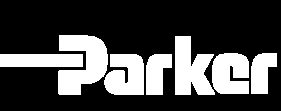                                                                                    Parker Hannifin Manufacturing Sp. z o.o.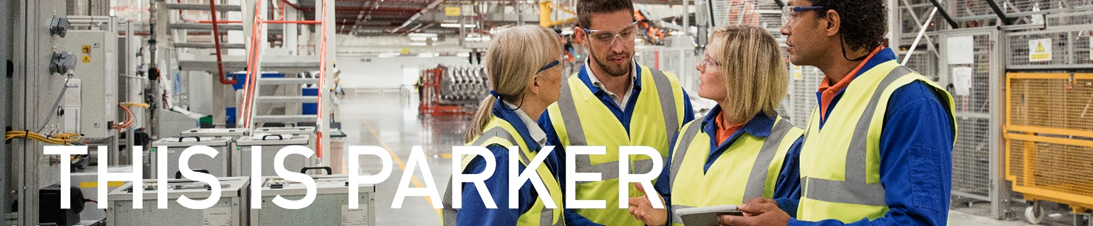 Parker Hannifin EMEA Sarl (PHEMEA), based in Etoy, Switzerland, is the Principal Operating Company for Parker in the EMEA region. It is supported by a network of Parker Manufacturing Divisions and Sales Company Entities. The Fluid Connectors Group Europe is a strategic business Group within PHEMEA. High Pressure Connectors Europe is a key service provider to the Fluid Connectors Group Europe